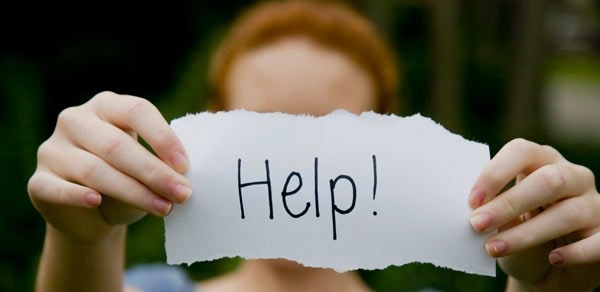 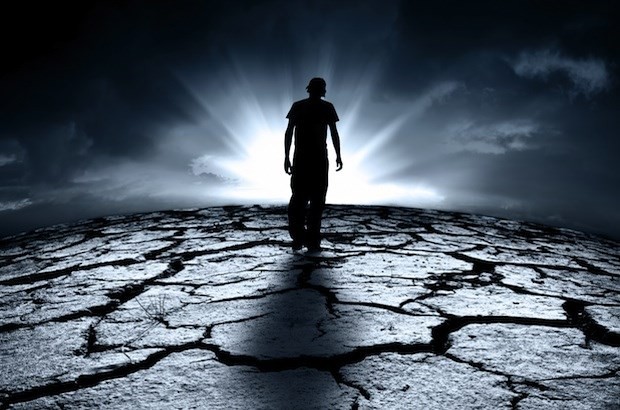 Суицидальное поведение представляет собой аутоагрессивные действия человека, сознательно и преднамеренно направленные на лишение себя жизни из-за столкновения с невыносимыми жизненными обстоятельствами. Фактор намеренности или предвидения смерти отличает суицид от сходных с ним форм поведения, относящихся к несчастным случаям.В детском и подростковом возрасте возникновению суицидального поведения способствуют депрессив-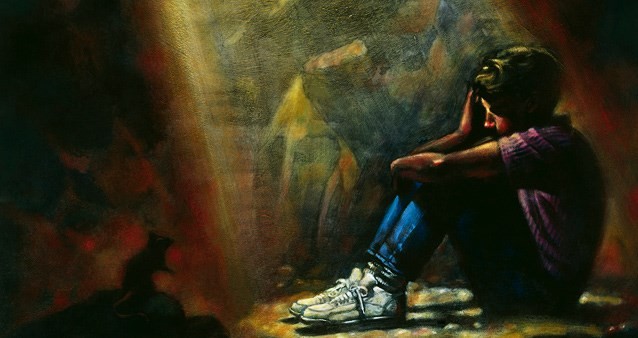 Для своевременного реагирования специалистов, необходимо различать признаки депрессии у подростков.Признаки депрессии у младших подростков: печальное настроение; потеря свойственной детям энергии; внешние проявления печали; нарушения сна; соматические жалобы; изменение аппетита или веса; ухудшение успеваемости; снижение интереса к обучению; страх неудачи; чувство неполноценности; самообман — негативная самооценка; чрезмерная самокритичность; сниженная социализация, замкнутость; агрессивное поведение.Признаки депрессии у старших подростков: печальное настроение; чувство скуки; чувство усталости; нарушения сна; соматические жалобы; неусидчивость, беспокойство; фиксация внимания на мелочах; чрезмерная эмоциональность; замкнутость; рассеянность внимания; агрессивное поведение; непослушание; склонность к бунту; злоупотребление алкоголем или наркотиками; плохая успеваемость; прогулы в школе.Основные мотивы суицидального поведения у подростковПереживание обиды, одиночества, отчужденности и непонимания.Чувства вины, стыда, оскорбленного самолюбия, самообвинения.Боязнь позора, насмешек или унижения.Страх наказания, нежелание извиниться.Любовные неудачи, сексуальные эксцессы, беременность.Чувство мести, злобы, протеста; угроза или вымогательство.Социально-психологическая служба Шахбанова З.БХабилова З.А-А.